.Intro: 16 CountsSide, Touch, Side, Touch, Side-Together-Fwd, Side Touch, Side, Touch, Side-Together-FwdFwd Mambo, Back Shuffle, Back Shuffle, Coaster StepCharleston Step, Toe Strutting Jazz Box ¼ Turn R CrossNo Tags No Restarts Mighty Fine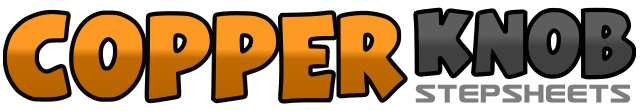 .......Count:24Wall:4Level:Beginner.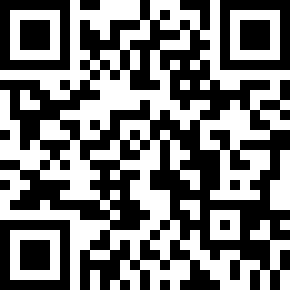 Choreographer:Ria Vos (NL) - May 2022Ria Vos (NL) - May 2022Ria Vos (NL) - May 2022Ria Vos (NL) - May 2022Ria Vos (NL) - May 2022.Music:Pencil Full of Lead - Jimmy BuckleyPencil Full of Lead - Jimmy BuckleyPencil Full of Lead - Jimmy BuckleyPencil Full of Lead - Jimmy BuckleyPencil Full of Lead - Jimmy Buckley........1&2&Step R to R Side, Touch L Next to R, Step L to L Side, Touch R Next to L3&4Step R to R Side, Step L Next to R, Step Fwd on R5&6&Step L to L Side, Touch R Next to L, Step R to R Side, Touch L Next to R7&8Step L to L Side, Step R Next to L, Step Fwd on L1&2Rock Fwd on R, Recover on L, Step Back on R3&4Shuffle Backwards Stepping L-R-L5&6Shuffle Backwards Stepping R-L-R7&8Step Back on L, Step R Next to L, Step Fwd on L1-2Point R Fwd, Step Back on R3-4Point L Backwards, Step Fwd on L5&Step on R Toe Across L, Lower R Heel6&¼ Turn R Step on L Toe Backwards, Lower L Heel7&Step on R Toe to R Side, Lower R Heel8&Step on L Toe Across R, Lower L Heel